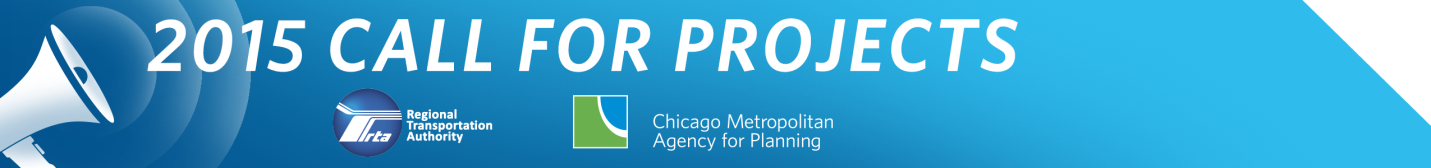 Application form:Community Planning Program andLocal Technical Assistance ProgramDEADLINE: Noon on Thursday, June 26, 2014
This application form is online at www.rtachicago.com/applications.  You may submit the form by email to applications@rtachicago.com.   Upon receipt of application, you will receive an e-mail verifying that your application has been received.  1. Name of Applicant:  Village of Fox Lake 
2. Main Contact for Application (please include name, phone number and email): Anne Marrin, City Administrator847-587-3942marrina@foxlake.org
3. Type of Applicant (please check any that apply):
__X__ Local government
____ Multijurisdictional group* 			Please list the members of the group (including 						government and nongovernmental organizations):__________________________________________
__________________________________________
__________________________________________	____ Nongovernmental organization*		Name of local government partner(s):__________________________________________
__________________________________________
__________________________________________*Applications submitted by multijurisdictional groups and nongovernmental organizations must include a letter indicating support from each relevant local government.  See the FAQs for more information.  Nongovernmental applicants are strongly encouraged to contact CMAP or the RTA prior to submitting their application to discuss their project and the demonstration of local support.4. Project Type (please check any that apply):Please check all statements below that describe characteristics of your project.  (This will help us determine whether your project is best handled by CMAP or RTA.)____ My project involves preparation of a plan.__X_ My project helps to implement a past plan.__X_ My project links land use, transportation, and housing.__X_ My project has direct relevance to public transit and supports the use of the existing transit system.____ My project is not directly related to transportation or land use, but implements GO TO 2040 in other ways.5. Project Location:Village of Fox Lake Parks, Recreation and Open Space Areas (See attached map).6. Project Description:Please tell us what you would like to do in your community, and what assistance is needed. The Village of Fox Lake has a very distinct environmental relationship with surrounding State, County and local parks and recreation areas. One of the Village’s major goals is to create a Parks and Recreation Master Plan that would incorporate and introduce a connected system of bicycle and walkway trails that would allow residents and the general public access to the lakefront, parks and open spaces in and around the Village as well as connectivity with surrounding areas.The Village does not have a Park District which has the authority to levy taxes for general park maintenance, planning and programming. The Village has an internal Parks and Recreation Department to administer and operate all facets of park planning. The department consists of 1-full-time employee and 1 part-time employee. Despite the small size of the department the Village of Fox Lake is committed to enhancing its status as a recreational community and is continuously expanding recreational activities for its residents and visitors alike.Fox Lake has recently approved the Comprehensive Land Use Plan Update (2011) www.foxlake.org and also developed a Downtown and Lakefront Vision Plan (2011) www.folake.org. Although both of these plans incorporate parks and open space discussions and reviews as well as a focus on our Lakefront Park area, there is no master plan that looks at the parks and recreational areas with specificity. The Village seeks to establish better connections and accessibility with neighboring jurisdictions, enhance use of existing and planned recreational facilities, strengthen the local economy, and provide healthy, environmentally-friendly transportation options for its residents and visitors. Other goals for the plan are to ensure that the recreational areas of the Village create a destination place within and around Fox Lake that people from all regions want to come and visit; incorporate proper signage throughout the area to connect walker and cyclists to local shopping, institutions, transit, and other neighborhoods and district parks and to create a regional corridor to several of the largest natural resources areas in the state.